考点名称：武汉市艺术学校  地址：武汉市经济技术开发区博艺路特1号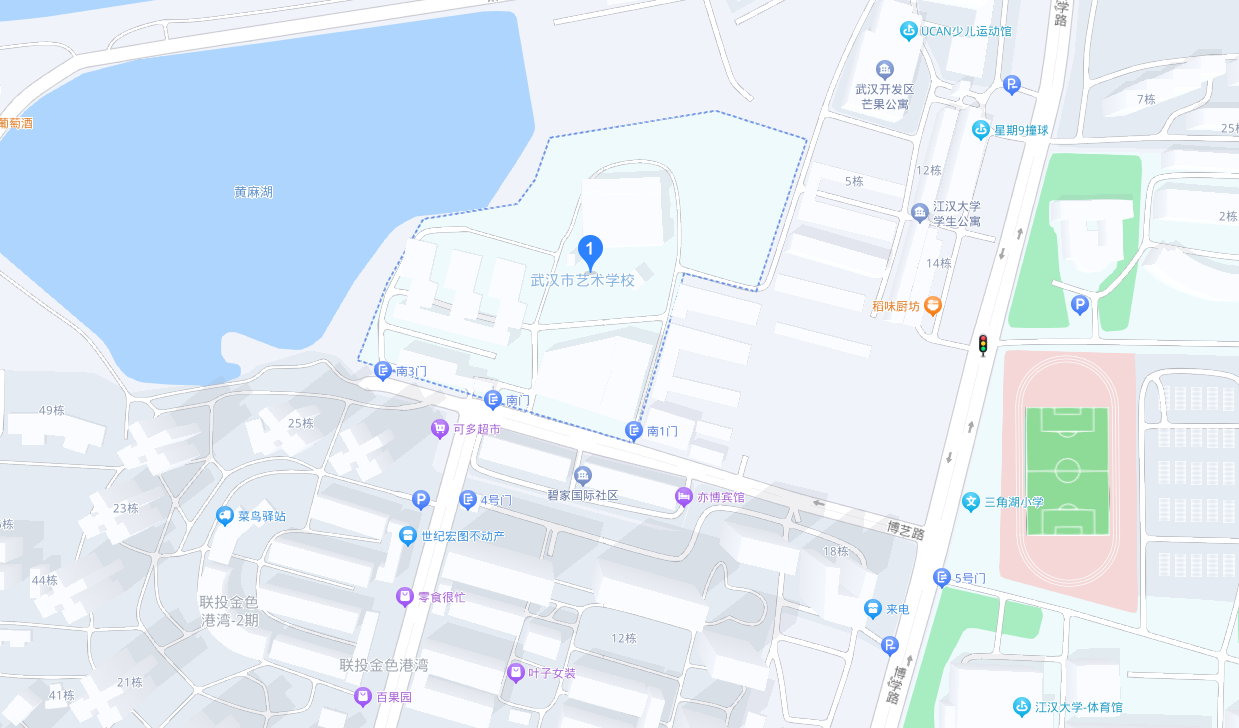 